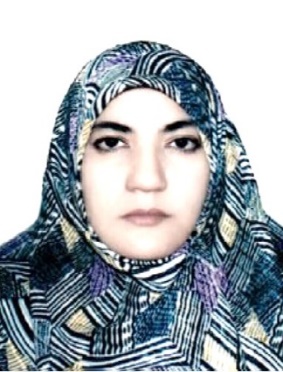 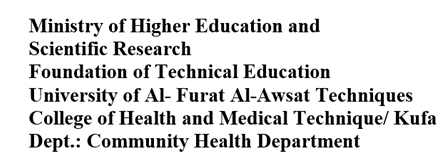 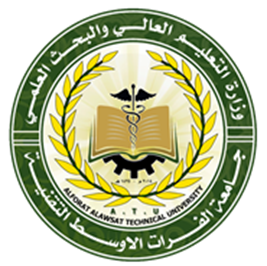 Curriculum ViteaCurriculum ViteaCurriculum ViteaCurriculum ViteaMiaad K. Alkhudhairy Name13 /6 /1970Date of Birth2Medical Technical Institute/ community health department / Qadissiyah/ Graduation Year/ 19921- Diploma in Community HealthEducational Attainment3Babylon University/ College of Science/ Graduation Year/19962- Bachelor: BiologyEducational Attainment3Kufa University/ College of Education for Girls/  Graduation Year/ 20083- Master: Biology/ Medical BacteriaEducational Attainment3Bacteriological and Genetic Study of Methicillin Resistant Staphylococcus aureus Isolated from Hospitals in Najaf City.Thesis: Educational Attainment3Qadisiyah University/ College of Education / Research stage/ 20164- PhD: Biology / Molecular BacteriologyEducational Attainment3Molecular Characterization of Hospital Associated Methicillin Resistant Staphylococcus aureus (HA-MRSA) Isolated from Hospitals in Al-NajafThesis: Educational Attainment3Scientific Research Division/ Department of Scientific Affairs/ Al-Furat Al-Awsat Technical University/ KufaWork Place41997Date of Appointment5Assist. Prof.Scientific Title6Najaf / Kufa / Kufa Technical InstituteHome Address7miaadalkudairy@gmail.comE. Mail807808397263Mobile no.9Computer Center University of Kerbala/ 20101-TOEFL ITP testScientific Training Courses10 Kufa University-Information Center for Research and Rehabilitation- Postgraduate/ 20102- Certificate of Proficiency in computer (IC3 tests)Scientific Training Courses10Kufa University/ College of Medicine/ 20073- Polymerase Chain Reaction (PCR) Technology Scientific Training Courses10Kufa Medical Technical Institute/ community health departement -20104- (PCR) Technology in the fields of medical and criminal investigationsScientific Training Courses10Kufa University/ College of Medicine/ 20095- New in Molecular BiologyScientific Training Courses10Kufa University/ College of Medicine/ 20136- Real Time PCR TechnologyScientific Training Courses10Head of Health Community Techniques department/ College of Health and Medical Techniques, Al-Furat Al-Awsat Technical University  (from 1/ 9/ 2015 to 23/ 1/ 2019).Head of Health Community Techniques department/ College of Health and Medical Techniques, Al-Furat Al-Awsat Technical University  (from 1/ 9/ 2015 to 23/ 1/ 2019).Administrative positions 11Publications12Characterization of methicillin-resistant Staphylococcus aureus (CA-MRSA) isolated from Al-Najaf city, First conference, Scientific College 2008. Characterization of methicillin-resistant Staphylococcus aureus (CA-MRSA) isolated from Al-Najaf city, First conference, Scientific College 2008. 1)Community-acquired methicillin-resistant Staphylococcus aureus (CA-MRSA) carrying mecA and Panton-Valentine leukocidin pvl genes isolated from the holy shrine in Najaf, Iraq. J. Bacteriol. Res., 4(2): 15-23 year 2012.Community-acquired methicillin-resistant Staphylococcus aureus (CA-MRSA) carrying mecA and Panton-Valentine leukocidin pvl genes isolated from the holy shrine in Najaf, Iraq. J. Bacteriol. Res., 4(2): 15-23 year 2012.2)Comparison of a Seven Conventional Phenotypic Methods with Polymerase Chain Reaction for Detection of Methicillin-Resistant Staphylococcus aureus. Al-Qadisiyha Journal for Science Vol. 21 No. 1 Year 2016.Comparison of a Seven Conventional Phenotypic Methods with Polymerase Chain Reaction for Detection of Methicillin-Resistant Staphylococcus aureus. Al-Qadisiyha Journal for Science Vol. 21 No. 1 Year 2016.3)Detection of Escherichia coli isolated from patients in Al-Sader hospital, first conference, College of Humanities, 19-20/4/2016.Detection of Escherichia coli isolated from patients in Al-Sader hospital, first conference, College of Humanities, 19-20/4/2016.4)Assessment of toxoplasmosis among aborted women in Al-Najaf Al-Ashraf province. International Journal of Chem. Tech Research 10 (1), 383-390 year 2017. Assessment of toxoplasmosis among aborted women in Al-Najaf Al-Ashraf province. International Journal of Chem. Tech Research 10 (1), 383-390 year 2017. 5)Detection of β-lactamases producing Methicillin-Resistant Staphylococcus aureus (MRSA (. Al-Qadisiyha Journal for Science Vol. 23 No. 2 Year 2018.Detection of β-lactamases producing Methicillin-Resistant Staphylococcus aureus (MRSA (. Al-Qadisiyha Journal for Science Vol. 23 No. 2 Year 2018.6)Integron frequency of Escherichia coli strains from patients with urinary tract infection in Southwest of Iran. J Acute Dis 2019; 8(3): 113-117.Integron frequency of Escherichia coli strains from patients with urinary tract infection in Southwest of Iran. J Acute Dis 2019; 8(3): 113-117.7)Comparison of adhesin genes expression among Klebsiella oxytoca ESBL-non-producers in planktonic and biofilm mode of growth, and imipenem sublethal exposure.Comparison of adhesin genes expression among Klebsiella oxytoca ESBL-non-producers in planktonic and biofilm mode of growth, and imipenem sublethal exposure.8)Prevalence of Metallo β-lactamase Producing Pseudomonas aeruginosa Isolated from Diabetic Foot Ulcers infection in Al-Najaf GovernoratePrevalence of Metallo β-lactamase Producing Pseudomonas aeruginosa Isolated from Diabetic Foot Ulcers infection in Al-Najaf Governorate9)First preliminary survey of extended-spectrum β-lactamases (ESBLs) in nosocomial uropathogen Klebsiella pneumonia in north central Iran.First preliminary survey of extended-spectrum β-lactamases (ESBLs) in nosocomial uropathogen Klebsiella pneumonia in north central Iran.10)